ENGLESKI JEZIK - TREĆI RAZRED – 6. SAT (3. 4. 2020.)ČITANJE:  Čitaj priču: 	            My_Day.pdf            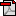 Možete naći na našoj školskoj web stranici: Nastava – Razredna nastava onda odi dole i blizo kraja su slikovnice. Pročitajte MY DAY. (Može više ako želite.)IGRAJ: Neka roditelj ide na ovaj link da može skiniti materijale koji su vezane uz naše knjige s interneta.                      https://old.skolskiportal.hr/digitalna-izdanja/visemedijski-materijali/ Odite na DIP IN 3 i kliknite na prvu opciju, Interaktivni zadaci CD3 i preuzmi na svoj kompjuter.To će se instalirati u My Computer - C Drive. Otvorite, i kliknite na crveni START ikon.Onda kliknite na plavi PART 1 gumb. Dobijete sliku čarobnjaka. Kliknite na crveni gumb PROCEED i igrice se otvaraju prema lekcijama. Odite na 16 Clothes i igraj igru s odječom.Nakon igre, vratiš se na lijevi crveni gumb LESSONS. Zatim odite na igrice broj 8, 10, 11, 12, 13 A sa desnom gumbom se izlazi iz programa.UDŽBENIK str. 58-59: Slušaj te CD2, prvi zvučni zapis. Pratite slike i riječi. Djeca su se maskirali i igraju igru koja se zove PASS THE BOX. Dok glazba svira, kutija ide u krug. Kad glazba stane, tko ima kutiju izvuće karticu i mora raditi što piše na kartu. Kartice su žuto obojane:Sing a song. – Pjevaj pjesmu.Dance. – Pleši.Name 5 words starting with P. – Nabroji 5 riječi koje počnu slovom P.Mime 3 things you do in the morning. – Nabroji 3 stvari koji radiš u jutro.Play a trick. – Radi čaroliju.RADNA str. 57, 1. Zadatak:  Napiši imena, tko to radi u knjizi str.58-59. (Nemojte poslati, provjerit ću sljedeći tjedan kad riješimo cijelu stranicu.)